CIASPOLATA DOMENICA 17 febbraio 2019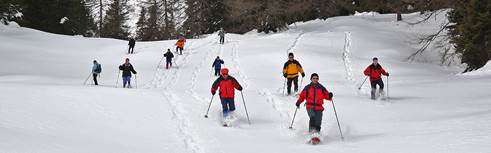 Una ciaspolata con le racchette da neve  è un modo unico per esplorare in sicurezza tutto il bello della natura imbiancata delle suggestive montagne della Val Poschiavo.Le ciaspole sono l’alleato ideale per escursioni invernali adatte a tutti, dove divertimento e relax si uniscono in un fascino irresistibilePer domenica propongo la ciaspolatada Cavaglia 1693 m.s.m – Casini da Braita 1819 – Poschiavo 1014Dislivello il salita ca. 253 m, durata della ciaspolata ca. 4 – 5 ore Una giornata indimenticabile!Programma		Il calendario con le gite "INVERNO 2019" lo trovate sul sito: www.romeolardi.ch08.15	ritrovo in stazione FR Poschiavo 08.28	partenza treno per Cavaglia08.53	arrivo treno a Cavaglia09.00	partenza ciaspolata12.30	ca. Picnic “Casini da Braita” 1819 15.30	fine ciaspolata a CavagliaChi è interessato è pregato di volersi annunciarsi entro venerdì sera  +41 79 333 26 48 o e-mail lardi.consulting@bluewin.chMeteo:	Meteo / Bel tempo / neve polverosaPrezzo a persona:	CHF 30.00 Abbigliamento:	(consigliato) pantaloni impermeabili oppure ghette,  giacca a vento (abbigliamento “a strati”)  guanti e copricapo, occhiali da sole, scarponi da trekking.Attrezzatura necessaria:  ciaspole, bastoncini  CHI NON POSSIEDE LE CIASPOLE È PREGATO DI COMUNICARLO!Le escursioni non presentano difficoltà tecniche, i percorsi saranno valutati di volta in volta tenendo conto delle condizioni meteo nivologiche e della preparazione dei partecipanti.Romeo Lardi, Via dal Cavresc 13, CH-7746 Le PreseGuida escursionistica ASAM-BAW-BWL-SWL / Guida turistica IMBACHTel. +41 81 844 05 95         Natel +41 79 333 26 48          e-mail lardi.consulting@bluewin.ch          www.romeolardi.ch